                       Guía de autoaprendizaje N° 1 Educación Física y Salud2° BásicoNombre____________________________________________ Curso_______ Fecha_____Objetivo de aprendizajeHabilidades Motrices Básicas (OA1)Las habilidades motrices básicas son actos motores que se realizan naturalmente y que constituyen la base para las acciones motrices que el ser humano desarrolle en el futuro (revisar los contenidos que se encuentran en power point). Estas se clasifican en:Une con una línea según corresponda: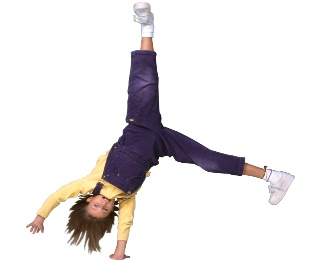 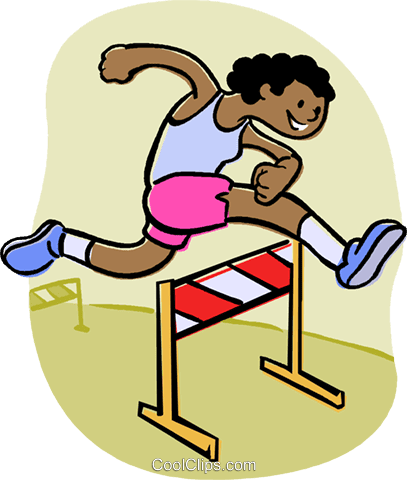 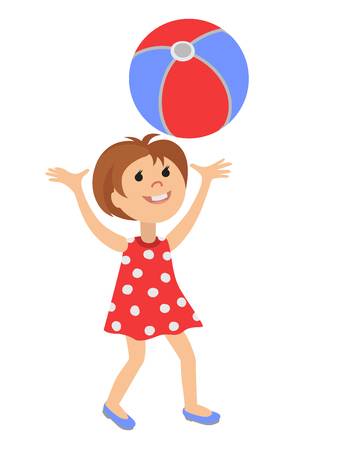 Observa, escoge  y escribe en cada línea las habilidades motrices que correspondan. Son movimientos de LOCOMOCIÓN __________________ Y CORRER.Son juegos de MANIPULACIÓN ___________________ Y LANZAR.Son ejemplos de ESTABILIDAD ___________________  Y GIRAR. Observa cada imagen y escribe si corresponde a locomoción, manipulación o estabilidad.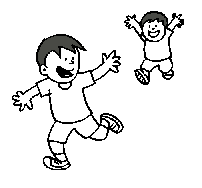 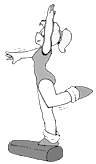 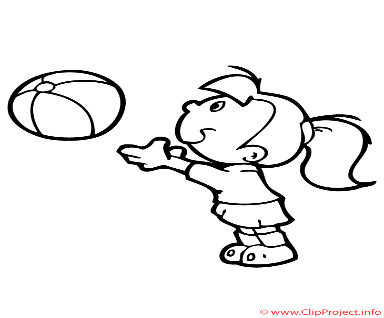 Hábitos de vida saludable (OA9)Los Hábitos de vida saludable se definen como un estado de completo bienestar físico, mental y social, asociados a la higiene, la correcta postura y la alimentación saludable.Observa las imágenes e identifica a que hábito corresponde:                             ______________________________________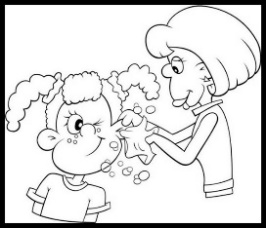                              ______________________________________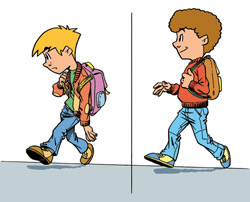 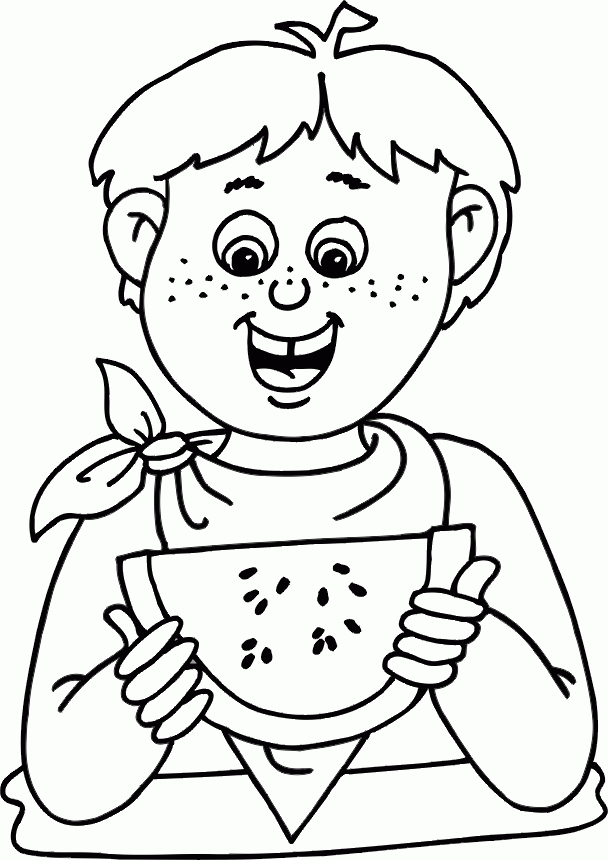 Encierra en un círculo los hábitos de vida saludable.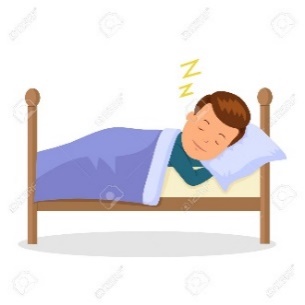 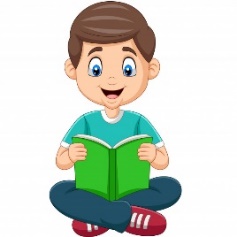 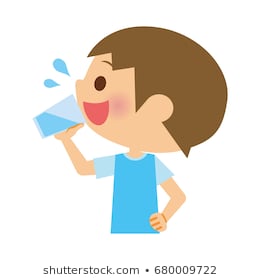 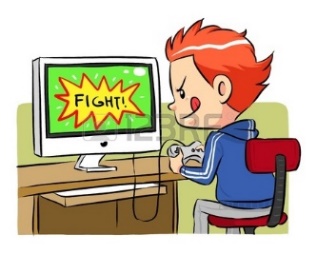 Dibuja tres ejemplos de colaciones saludable que puedes llevar al colegio:Marca con una X la imagen que corresponde a un correcto hábito de postura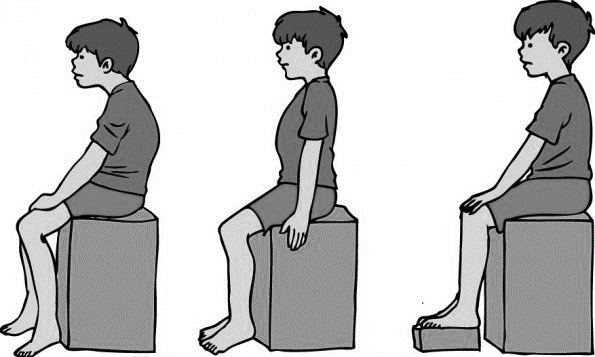 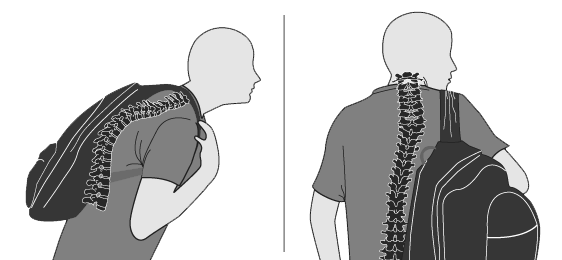 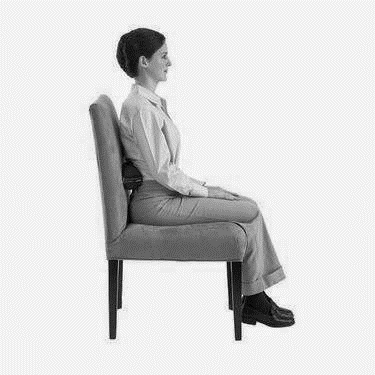 ¿Cuántos vasos de agua debemos tomar al día para mantenernos hidratados?                         __________________________________________________________________Responde V si es Verdadero y F si es Falsa_____ Debo dormir de 8 a 10 horas para tener un descanso adecuado._____ Solo debo lavarme los dientes antes de dormir._____ Las frutas y verduras nos aportan vitaminas y minerales.Escribe un ejemplo para cada Hábito de vida saludable.